    REPUBLIKA HRVATSKA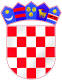 OSNOVNA ŠKOLA IVE ANDRIĆAZ A G R E B-Milovana Kovačevića 18Tel: 66 72 980  -  Fax: 66 77 186	E-mail: ured@os-iandrica-zg.skole.hrKLASA:007-04/23-01/02URBROJ:251-169/23-01-8-1Zagreb, 24. ožujka  2023. godineZAKLJUČCIs dvadesete  (20.) sjednice Školskog odboraZaključak 1.Predloženi dnevni red jednoglasno je usvojen.Zapisnik devetnaeste  (19.) sjednice Školskog odbora jednoglasno je usvojen.Zaključak 2.Odluka o pokretanju postupka nabave ( predmet nabave sistematski pregled zaposlenika Škole) jednoglasno je donesena. Zaključak 3.Pitanja i prijedloga nije biloPredsjednik Školskog odbora:      Danijela Strmotić					              